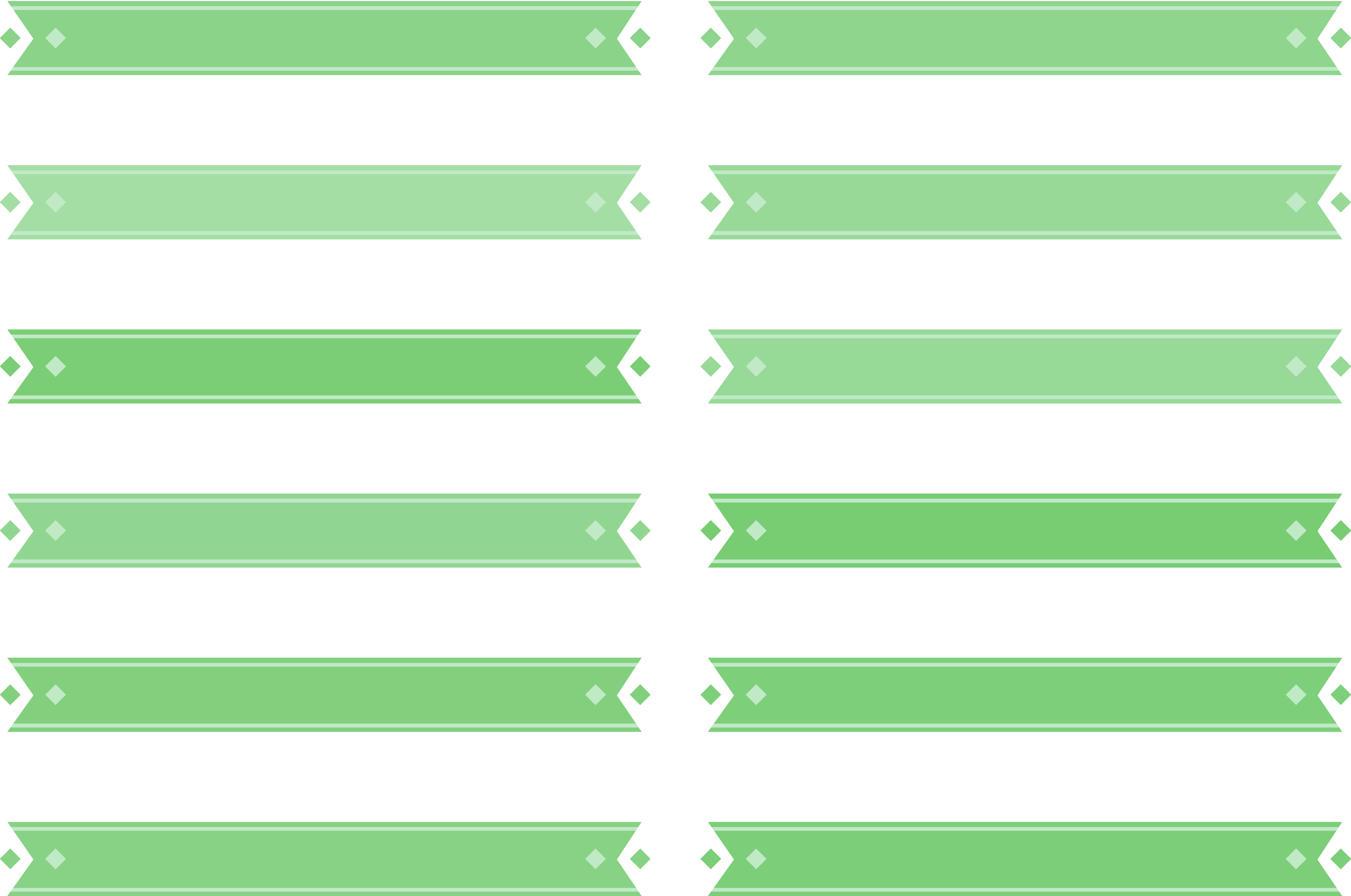 Please fill in the thick-bordered box※Please fill in the necessary information and submit it with marmalade.◆Choose a category, tell us the citrus and material you use 
and the number of entries.	◆Entry fee（Calculate the entry fee）	◆ Payment Method●Date of payment：　　   　 /         /                                 (Day)    (Month)    (Year)※Please use the same name as the name and organization name you filled in 
on the application form.※Please make sure that the amount is correct before making payment.Company nameAddressmanagerDepartmentPerson in ChargemanagerPositionPerson in ChargePhoneE-mailReceiptNumberCategoryNumberAbove：Product Name ※printed on the AwardAbove：Product Name ※printed on the AwardReceiptNumberCategoryNumberBelow：Ingredients including name of citrusBelow：Ingredients including name of citrusProduct Name：Product Name：Including：Including：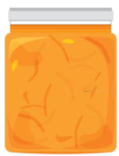 Product Name：Product Name：Including：Including：Product Name：Product Name：Including：Including： Total entries Total entries Total entriesFee 4,000JPY for 1st jar and 3,000JPY for further entries Ex：３entries4,000JPY(1st jar)＋3,000JPY(2nd jar)＋3,000JPY(3rd jar)＝10,000JPYJPY